HYVÄKSYTYT TEKSTITP8_TA(2018)0234Jäsenen nimittäminen Euroopan syyttäjänviraston valintalautakuntaan PE621.620Euroopan parlamentin päätös 31. toukokuuta 2018 Antonio Muran nimittämisestä tiiviimmän yhteistyön toteuttamisesta Euroopan syyttäjänviraston (EPPO) perustamisessa 12. lokakuuta 2017 annetun neuvoston asetuksen (EU) 2017/1939 14 artiklan 3 kohdassa tarkoitettuun valintalautakuntaan (2018/2071(INS))Euroopan parlamentti, joka–	ottaa huomioon tiiviimmän yhteistyön toteuttamisesta Euroopan syyttäjänviraston (EPPO) perustamisessa 12. lokakuuta 2017 annetun neuvoston asetuksen (EU) 2017/1939 14 artiklan 3 kohdan,–	ottaa huomioon kansalaisvapauksien sekä oikeus- ja sisäasioiden valiokunnan ehdotuksen (B8-0237/2018),–	ottaa huomioon työjärjestyksen,A.	katsoo Antonio Muran täyttävän asetuksen (EU) 2017/1939 14 artiklan 3 kohdassa asetetut ehdot;1.	ehdottaa, että Antonio Mura nimitetään valintalautakunnan jäseneksi;2.	kehottaa puhemiestä välittämään tämän päätöksen neuvostolle ja komissiolle.Euroopan parlamentti2014-2019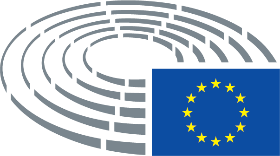 